Publicado en Madrid el 29/03/2017 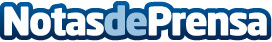 El MTBIT Fintech Innovation Forum llega a Madrid el 4 de Abril en el marco de la conferencia IMTC EMEA 2017Reconocidos especialistas mundiales del sector de Transferencia de Dinero, Pagos Internacionales y Remesas Familiares se dan cita en este importante evento en la capital españolaDatos de contacto:Claudia AvilaEn Europa Lis Oliveira M: +34 630651575+1 305  742 0759Nota de prensa publicada en: https://www.notasdeprensa.es/el-mtbit-fintech-innovation-forum-llega-a_1 Categorias: Derecho Finanzas Madrid Eventos E-Commerce http://www.notasdeprensa.es